	Relooping for Unit 2 Biochemistry Test Objective 2: Organic Molecules (4.1.1)These pictures are examples of _____________________ (carbohydrates, lipids, proteins, nucleic acids)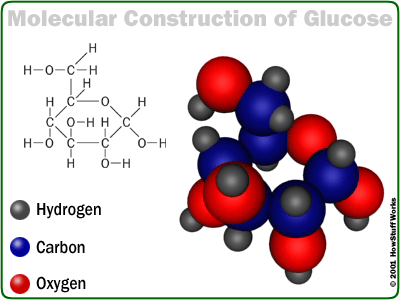 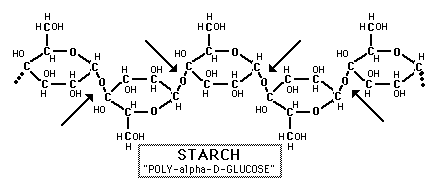 2. What elements (atoms) do they all have in common? ________________________3. Examples of foods with this type of organic molecule: __________________________________ _________________________________________________________________________________________4. Types:____________________________ - major energy source produced by plants____________________________ - source of stored energy in plants____________________________ - stored energy in animals (stored in the liver!)____________________________ - component of plant cell walls; indigestible by humans4. Monomer units (building blocks): ______________________________ Draw one in the space below!5. What is the main function of this organic molecule in living things? _______________________________________________________________________________________6. Why is a starch or glycogen (B) molecule more complex than a glucose (A)?  ____________________________________________________________________________________ What is another difference between the two? ___________________________________________ ________________________________________________________________________________________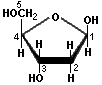 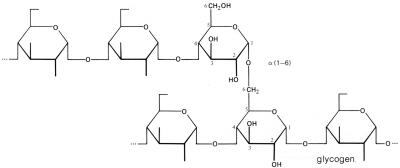      A						BThese are examples of: __________________________ (carbohydrates, lipids, proteins, nucleic acids)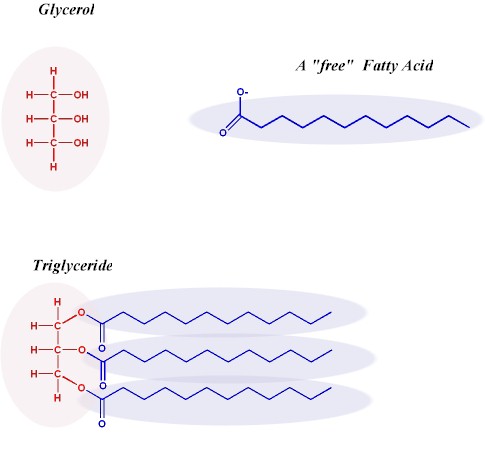 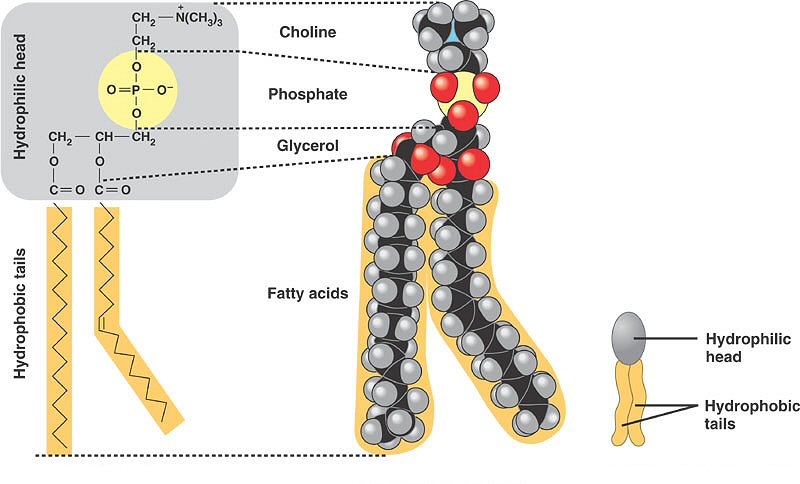 2. What elements (atoms) do they all have in common? __________________________________3. Examples of foods with this organic molecule: __________________________________________4. Types:		Phospholipids	Oils		Wax		Fats____________________________ - found in the cell membrane____________________________ - found in fatty foods____________________________ - component of vegetable oil____________________________  - water-proof covering of some plants4. Monomer units: ____________________________ and ___________________________.  5. List at least 3 functions of this organic molecule in living things:_______________________________________________________________________________________________________________________________________________________________6. What do Lipids have in common with Carbohydrates?7. Organic Compounds all contain the elements _______________ and ____________________ and are found in _______________________ things.  Circle all the ORGANIC compounds below.Starch		f.  Simple Sugars		k. waterOxygen		g. Carbohydrates		l. EnzymesCH4			h. Oxygen			m. Fatty AcidsProteins		i. Carbon dioxide		n. MonosaccharidesInsulin			j. Amino Acids		j. Nucleic AcidsThese are all examples of: _______________________________________ (carbohydrates, lipids, proteins, nucleic acids)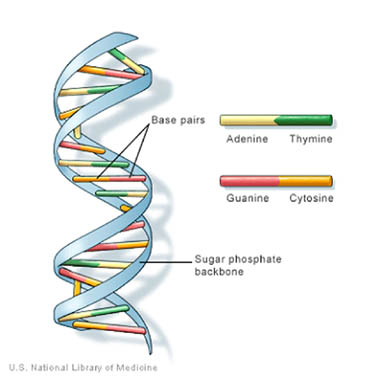 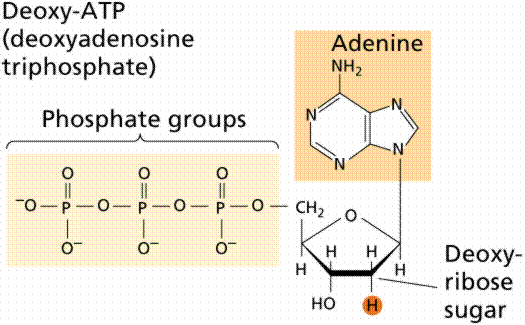 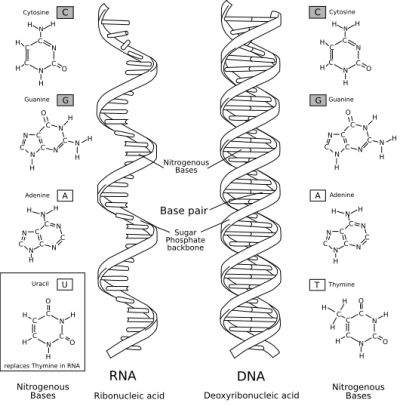 What elements (atoms) do they all have in common? _______________________________How is the structure of this molecule different from lipids, proteins, or carbohydrates? ____________________________________________________________________________________Describe the DNA backbone: ______________________________________________________. Types/Examples:						DNA		RNA	____________________________ - found only in the nucleus of eukaryotic cells; double strand____________________________ - found outside the nucleus; single helix. Monomer unit (building block:  ____________________________ What are the 3 parts of this monomer unit: ________________________________________________What is the function of this organic molecule? _______________________________________ ____________________________________________________________________________________How is the structure of a nucleic acid SIMILAR to a protein’s structure?1. These are all examples of: ___________________________________ (carbohydrates, lipids, proteins, nucleic acids)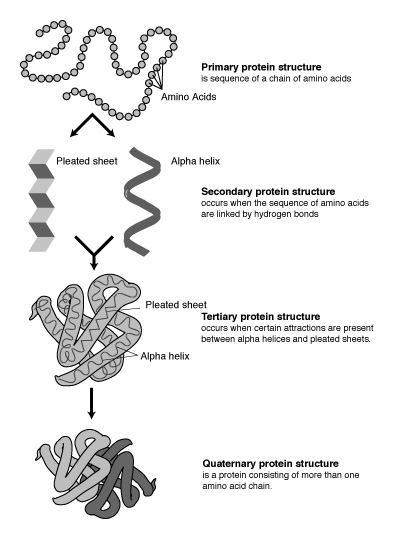 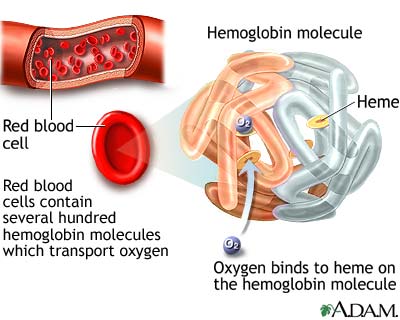 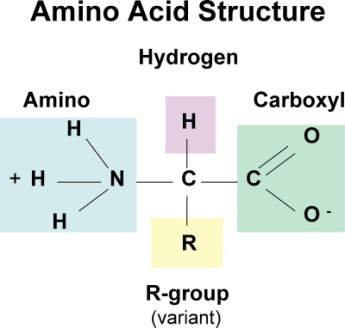 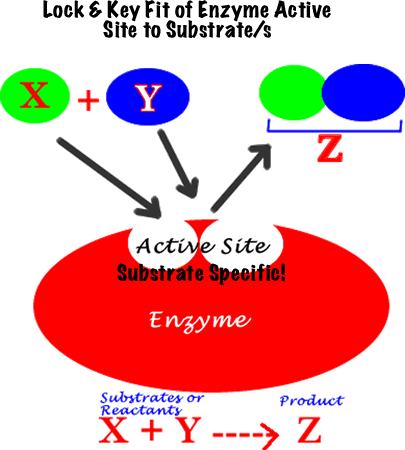 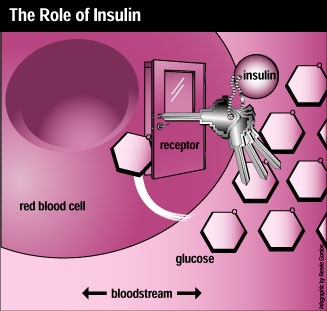 What elements do they all have in common? _______________________Types/Examples:	Insulin		Hemoglobin			Enzymes		Transport proteins_______________________________ - help transport substances across the plasma membrane_______________________________ - act as catalysts in chemical reactions_______________________________ - help to transport glucose from the bloodstream into red blood cells_______________________________ - bound to red blood cells in order to transport oxygen to cells around the body4. Monomer unit: ____________________________ 5. List several different functions of this molecule:_____________________________________________________________________________________________________________________________________________________________________________________________________________________________________________________________________________________________________________________________________________________________________________